  K А Р А Р                                                                           П О С Т А Н О В Л Е Н И Е            20  апреля  2018 й.                         № 36                          20 апреля  2018 г.Об утверждении плана тушения лесных пожаров на территории 
сельского поселения Новокарамалинский сельсовет муниципального района Миякинский район Республики Башкортостан 
             В целях обеспечения пожарной безопасности на территории сельского поселения Новокарамалинский сельсовет муниципального района Миякинский район Республики Башкортостан, в соответствии с Федеральным законом от 21 декабря 1994 г. № 69-ФЗ «О пожарной безопасности», Федерального Закона от 06.10.2003 пункт 9 статьи 14 № 131-ФЗ "Об общих принципах организации местного самоуправления в Российской Федерации»,  согласно ст. 84 Лесного кодекса РФ, в соответствии с п.3 Правил пожарной безопасности в лесах, утвержденного постановлением Правительства РФ от 30 июня 2007 г. № 417, с Постановлением Правительства РФ от 17 мая 2011 г. № 377, руководствуясь Уставом сельского поселения  Новокарамалинский сельсовет муниципального района Миякинский район  Республики Башкортостан,  ПОСТАНОВЛЯЮ:  
        1. Утвердить План тушения лесных пожаров на территории сельского поселения Новокарамалинский сельсовет муниципального района Миякинский район Республики Башкортостан согласно приложению к настоящему постановлению. 
       2. Настоящее постановление вступает в силу со дня его подписания и подлежит обнародованию на информационном стенде Администрации сельского поселения Новокарамалинский сельсовет муниципального района Миякинский район Республики Башкортостан, расположенного по адресу: с. Новые Карамалы ул. Центральная д. 56 А и на сайте Администрации сельского поселения Новокарамалинский сельсовет муниципального района Миякинский район Республики Башкортостан, http://spnovokaramali.ru/
       3. Контроль за исполнением настоящего постановления оставляю за собой.	Глава сельского поселения                            И.В. Павлов                                                   Приложение                                                                                       к постановлению администрации                                                                сельского поселения                                                                                 Новокарамалинский сельсовет                                                                       Муниципального района                                                              Миякинский район                                                                           Республики Башкортостан                                                                            от  20 апреля 2018 года № 36                                                        УТВЕРЖДАЮ:                                                                             Глава  сельского поселения                                                                                  Новокарамалинский сельсовет                                                                         Муниципального района                                                              Миякинский район                                                                           Республики Башкортостан                                                                                       ___________________И.В. Павлов   План тушения пожара в населенных пунктах на территории сельского поселения Новокарамалинский сельсовет муниципального района Миякинский район Республики БашкортостанРазработал:Управляющий делами администрации	Е.В. Гордеевасельского поселения Новокарамалинский сельсоветМуниципального района Миякинский район Республики Башкортостан         «20» апреля 2018 годРАЗДЕЛ 2Предметный указатель разделовРАЗДЕЛ 3Список телефонов службРАЗДЕЛ 4ПЛАН привлечения сил и средств для тушения пожара в населенных пунктах сельского поселения Новокарамалинский сельсовет муниципального района Миякинский район Республики БашкортостанРАЗДЕЛ 5Данные  о наличии пожарной техники, приспособленной для целей пожаротушенияРАЗДЕЛ 6 Карта (схема) населенных пунктов на территории сельского поселения Новокарамалинский сельсовет муниципального района Мяикинский район Республики БашкортостанКарта (схема) № 1 с. Новые КарамалыКарта (схема) № 2 д. Суккул-МихайловкаКарта (схема) № 3 д. ЗириклыКарта (схема) № 4 д. Андреевка(прилагается)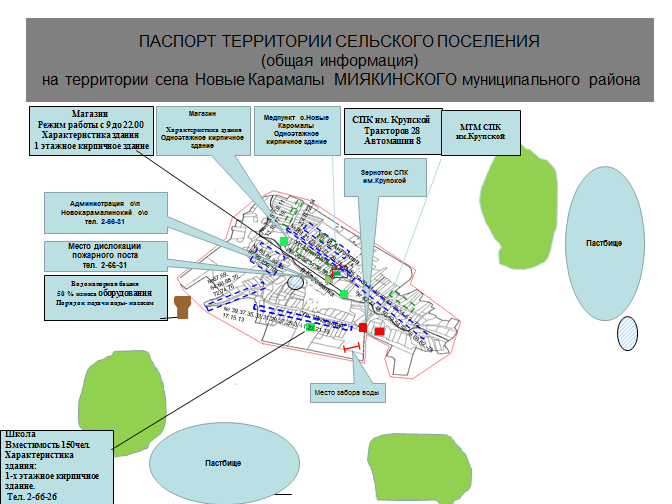 Характеристика объектовжизнеобеспечения сельского населенного пункта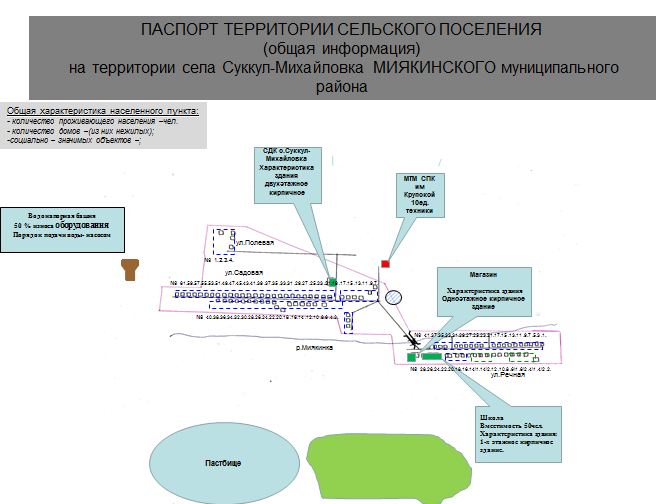 Характеристика объектовжизнеобеспечения сельского населенного пункта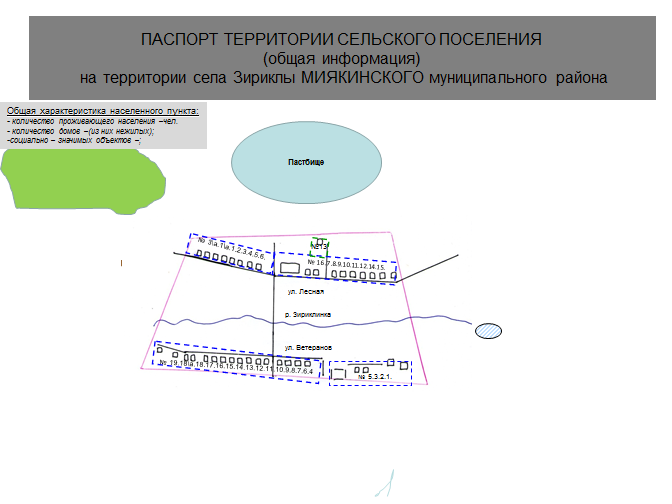 Характеристика объектовжизнеобеспечения сельского населенного пункта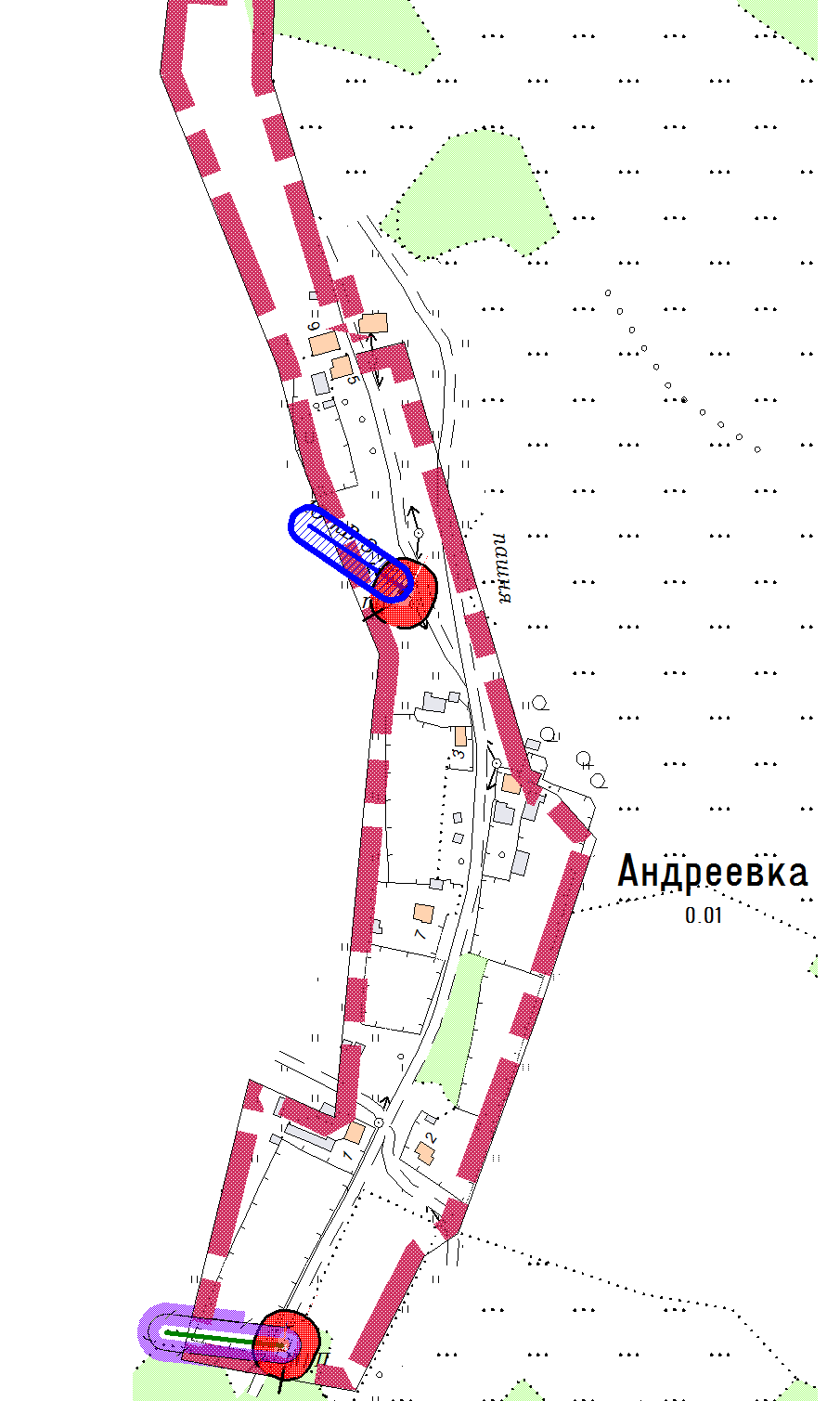 Характеристика объектовжизнеобеспечения сельского населенного пунктаРАЗДЕЛ 7Характеристика противопожарного водоснабжения сельского поселения Новокарамалинский сельсовет муниципального района Миякинский район Республики БашкортостанДля целей пожаротушения в сельском поселении используются:Пожарные гидранты:В с. Новые Карамалы – 2 гидранта, в д. Суккул-Михайловка- 1 гидрантИскусственные водоемы:с. Новые Карамалы 	Место забора воды: в с. Новые Карамалы – водонапорная башняПожарный водоем для забора воды ,V воды= 3500  куб.м., глубина 2,5м, водоем находится в с. Новые Карамалы ул. Школьная.Расстояние от водоема до ближайших объектов и жилых домов составляет 50 метров, а до наиболее удаленных 1500 м. Имеются подъездные пути, у  водоема имеется указательная табличка. д. Суккул-Михайловка        Место забора воды: в д. Суккул-Михайловка- водонапорная башня.Пожарный водоем для забора воды ,V воды= 500 куб.м, глубина 1м находится д. Суккул-Михайловка ул. Речная. Расстояние от водоема до ближайших объектов и жилых домов составляет 50 метров, а до наиболее удаленных 1500 м. Имеются подъездные пути, у  водоема имеется указательная табличка. Пожарный водоем для забора воды ,V воды= 5000 куб.м, глубина 3м, д. Суккул-Михайловка ул. Садовая. Расстояние от водоема до ближайших объектов и жилых домов составляет 100 метров, а до наиболее удаленных 2000 м. Имеются подъездные пути, у  водоема имеется указательная табличка. д. Зириклы, д. АндреевкаПожарный водоем для забора воды ,V воды= 300 куб.м, глубина 1м находится д. Зириклы . Расстояние от водоема до ближайших объектов и жилых домов составляет 100 метров, а до наиболее удаленных 2000 м. Имеются подъездные пути, у  водоема имеется указательная табличка. Источники воды:с. Новые КарамалыРека КарамалинкаПротяженность -  км, Характер дна-песок,  ил.Ширина-2-8 м. Глубина – от 0,3 до 2 м.Период ледостава: ноябрь-март, Критический уровень-3 м.Расстояние от реки до ближайших объектов и жилых домов 50-500 м, а до наиболее удаленных 1.5 км.д. Суккул-МихайловкаРека МиякинкаПротяженность -  км, Характер дна-песок, галька, ил.Ширина-5-10 м. Глубина – от 0,3 до  2,5 м.Период ледостава: ноябрь-март, Критический уровень - 4 м.Расстояние от реки до ближайших объектов и жилых домов 50-500 м, а до наиболее удаленных 1.5 км.д. Зириклы, д. АндреевкаРека ЗириклинкаПротяженность -  км, Характер дна-песок, галька, ил.Ширина-2-5 м. Глубина – от 0,3 до  1,5 м.Период ледостава: ноябрь-март, Критический уровень - 2 м.Расстояние от реки до ближайших объектов и жилых домов 30-500 м, а до наиболее удаленных 2 км.РАЗДЕЛ 8Паспорта населенных пунктов, подверженных угрозе лесных пунктов на территории  сельского поселения Новокарамалинский сельсовет муниципального района Миякинский район Республики Башкортостан (прилагается)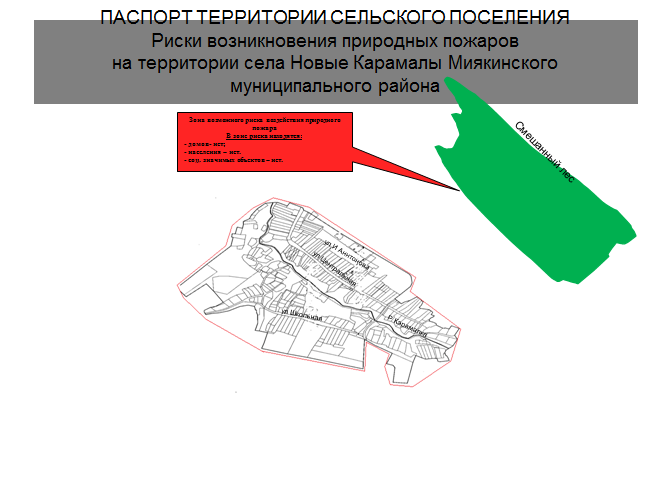 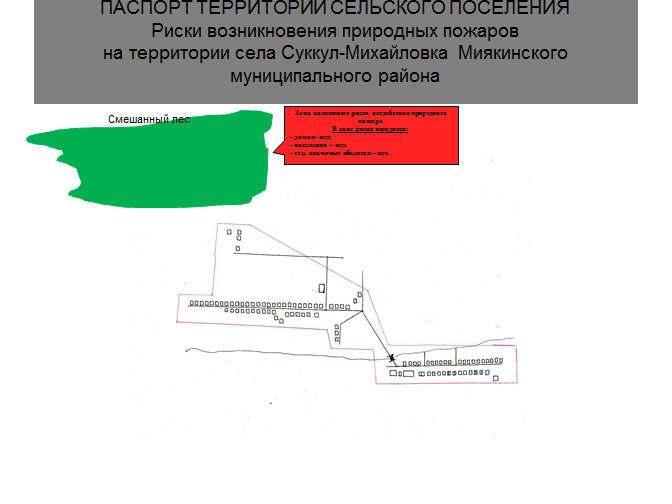 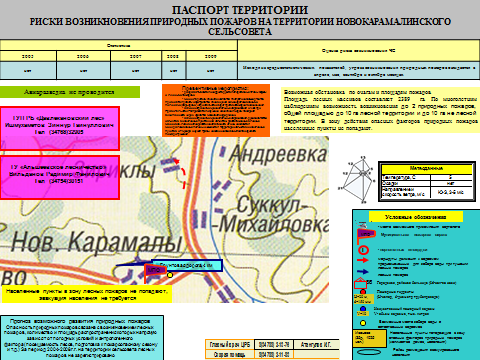 РАЗДЕЛ 9.Данные по работе с планом тушения пожара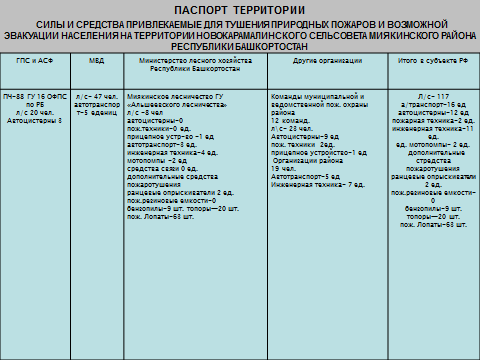 Башҡортостан Республиҡаһы                  Миәҡә районы муниципаль районың Яңы Ҡарамалы ауыл советы                    ауыл биләмәһе                                                                                                                                                                                                                                                                                                                                                                                                                                                                                                                                                                                                                                                                                                                                                                                                                                                                                                                                                                хаҡимиәте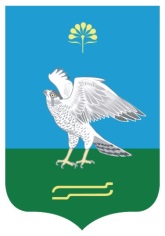 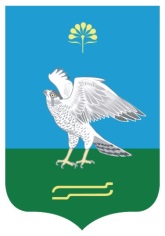 Администрация                                      сельского поселения    Новокарамалинский сельсовет муниципального района                   Миякинский район                            Республики Башкортостан№ п/пНаименование раздела№ раздела:1.Список телефонов обслуживания муниципального образования32.Выписка из плана привлечения сил и средств для тушения пожара43.Данные о наличии пожарной техники для целей пожаротушения54.Карта (схема) населенных пунктов 65.Характеристика противопожарного водоснабжения76.Паспорт населенного пункта, с. Новые КарамалыПаспорт населенного пункта, д. Суккул-МихайловкаПаспорт населенного пункта, д. ЗириклыПаспорт населенного пункта, д. Андреевка87.Данные по работе с планом тушения пожара9Наименование службы№ телефона Медицинская служба2-66-29Полиция2-10-03Прокуратура2-12-04Отдел ГО и ЧС2-98-33Глава сельского поселения2-67-61Управляющий делами администрации сельского поселения2-66-31ПЧ-88 ФГКУ «12 отряд ФПС по РБ»2-14-56№ п/п:Наименование населенного пункта:Способы вызова из населенных пунктов пожарных частей:Пожарные части, ДПД , организации привлекаемые для тушения пожаров:Расстояние до населенных пунктов от ближайшей пожарной части:Техника, привлекаема, для тушенияТехника, привлекаема, для тушения№ п/п:Наименование населенного пункта:Способы вызова из населенных пунктов пожарных частей:Пожарные части, ДПД , организации привлекаемые для тушения пожаров:Расстояние до населенных пунктов от ближайшей пожарной части:По вызовудополнительно1.с. Новые Карамалы2-14-56с моб.-112ПЧ-88 ФГКУ «12 отряд ФПС по РБ»,СПК им. Крупской,Пождепо с. Новые Карамалы10 км1 кмГАЗ 66;АЦ3,0-40(43206)куб.м.+МотопомпаМТЗ-82+ВР-1,8;МТЗ-82+КУН-1,0;Беларус 12,21+плуг2.д. Суккул-Михайловка2-14-56с моб.-112ПЧ-88 ФГКУ «12 отряд ФПС по РБ»,СПК им. Крупской,Пождепо с. Новые Карамалы8 км3 кмГАЗ 66;АЦ3,0-40(43206)куб.м.+МотопомпаМТЗ-82+ВР-1,8;МТЗ-82+КУН-1,0;Беларус 12,21+плуг3.д. Зириклы2-14-56с моб.-112ПЧ-88 ФГКУ «12 отряд ФПС по РБ»,СПК им. Крупской,Пождепо с. Новые Карамалы13 км9 кмГАЗ 66;АЦ3,0-40(43206)куб.м.+МотопомпаМТЗ-82+ВР-1,8;МТЗ-82+КУН-1,0;Беларус 12,21+плуг4.д. Андреевка2-14-56с моб.-112ПЧ-88 ФГКУ «12 отряд ФПС по РБ»,СПК им. Крупской,Пождепо с. Новые Карамалы13 км7 кмГАЗ 66;АЦ3,0-40(43206)куб.м.+МотопомпаМТЗ-82+ВР-1,8;МТЗ-82+КУН-1,0;Беларус 12,21+плуг№ п/п:Название населенного пункта, лесного массиваМесто дислокации пожарной техники организацииПожарная техника, приспособленная для целей пожаротушения:Количество техники:Количество личного составаСпособ вызоваСпособ вызова№ п/п:Название населенного пункта, лесного массиваМесто дислокации пожарной техники организацииПожарная техника, приспособленная для целей пожаротушения:Количество техники:Количество личного составаДнемночью1.с. Новые Карамалыс. Киргиз-Миякис. Новые Карамалы, АЦ3,0-40(43206)ГАЗ 66;куб.м.+МотопомпаМТЗ-82+ВР-1,8;МТЗ-82+КУН-1,0;Беларус 12,21+плуг1111114211112-66-312-14-562-66-312-14-562.д. Суккул-Михайловкас. Киргиз-Миякис. Новые Карамалы,АЦ3,0-40(43206)ГАЗ 66;куб.м.+МотопомпаМТЗ-82+ВР-1,8;МТЗ-82+КУН-1,0;Беларус 12,21+плуг1111114211112-66-312-14-562-66-312-14-563.д. Зириклыс. Киргиз-Миякис. Новые Карамалы,АЦ3,0-40(43206)ГАЗ 66;куб.м.+МотопомпаМТЗ-82+ВР-1,8;МТЗ-82+КУН-1,0;Беларус 12,21+плуг1111114211112-66-312-14-562-66-312-14-564.д. Андреевкас. Киргиз-Миякис. Новые Карамалы,АЦ3,0-40(43206)ГАЗ 66;куб.м.+МотопомпаМТЗ-82+ВР-1,8;МТЗ-82+КУН-1,0;Беларус 12,21+плуг1111114211112-66-312-14-562-66-312-14-56№№п/пНаименование объекта, адресНомер телефонаСтепеньогнестойкостиЭтажностьПлощадь в плане (м.кв.)Количество людей в дневноевремя, в ночное времяВид и количество животных, способсодержания123456781Магазин2-66-2051140 м.квДнем – 3, ночью - нет2Магазин2-66-935138 м.квДнем – 1, ночью - нет1Магазин2-66-9351100 м.квДнем – 2, ночью - нет2Школа2-66-2651433,8 м.квДнем – 23, ночью - 11Ясли-сад-51268 м.квДнем – 6, ночью - нет2Клуб-51537,8 м.квДнем – 17, ночью - 11СПК2-66-4952357,6 м.квДнем – 9, ночью - нет2АСП2-66-3151122,9 м.квДнем – 6, ночью - нет2Медпункт2-66-295164 м.квДнем – 1, ночью - нет1Зерноток2-66-225123683 м.квДнем – 12, ночью –1 2МТМ№12-66-255114925 м.квДнем – 15, ночью - нет2МТФ5130666 м.квДнем – 3, ночью - нетКРС-58 голов, пастбище№№п/пНаименование объекта, адресНомер телефонаСтепеньогнестойкостиЭтажностьПлощадь в планеКоличество людей в дневноевремя, в ночное времяВид и количество животных, способсодержания12345678Магазин2-40-585120 м.кв.Днем -1, ночью - нетКлуб52659,7м.кв.Днем – 3, ночью - 1Медпункт5126,2 м.кв.Днем -1, ночью - нетШкола-я/с51163,6 м.кв.Днем – 9, ночью - 1МТМ№2 - МТФ2-66-7651112280 м.кв.Днем – 9, ночью - 1КРС-742 голов, пастбище№№п/пНаименование объекта, адресНомер телефонаСтепеньогнестойкостиЭтажностьПлощадь в плане (м.кв.)Количество людей в дневноевремя, в ночное времяВид и количество животных, способсодержания123456781Не имеются2№№п/пНаименование объекта, адресНомер телефонаСтепеньогнестойкостиЭтажностьПлощадь в плане (м.кв.)Количество людей в дневноевремя, в ночное времяВид и количество животных, способсодержания123456781Не имеются2Дата работы:Вид работы (корректировка, отработка)Номера страниц с которыми проводилась работаДолжность, Ф.И.О. проводившего работуПодпись